                      Мастер – класс     Лэпбук : « Ах ты, зимушка зима!»                Приготовили  папку , обклеили её плёнкой белого цвета .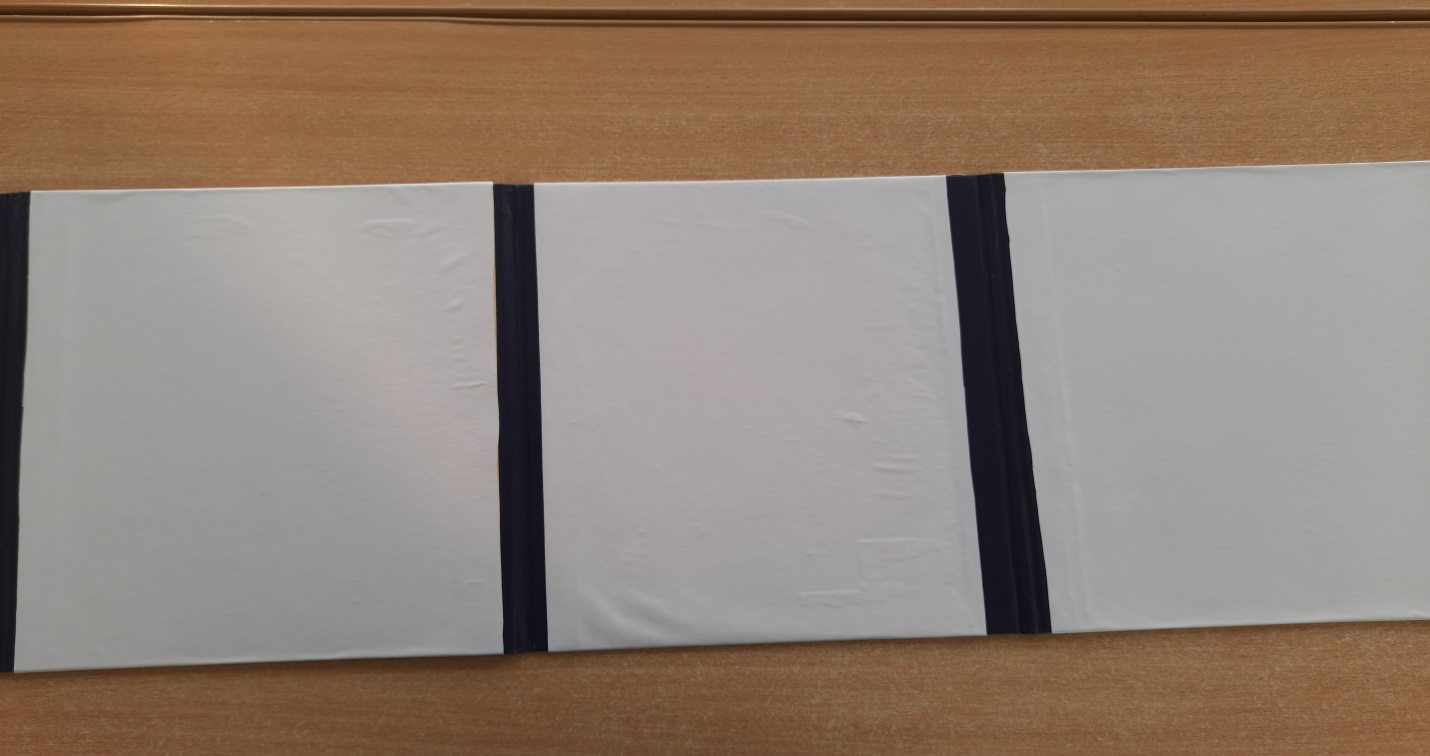                             Подбираем   нужный  материал по теме.И  размещаем  в   определённой последовательности  весь  материал.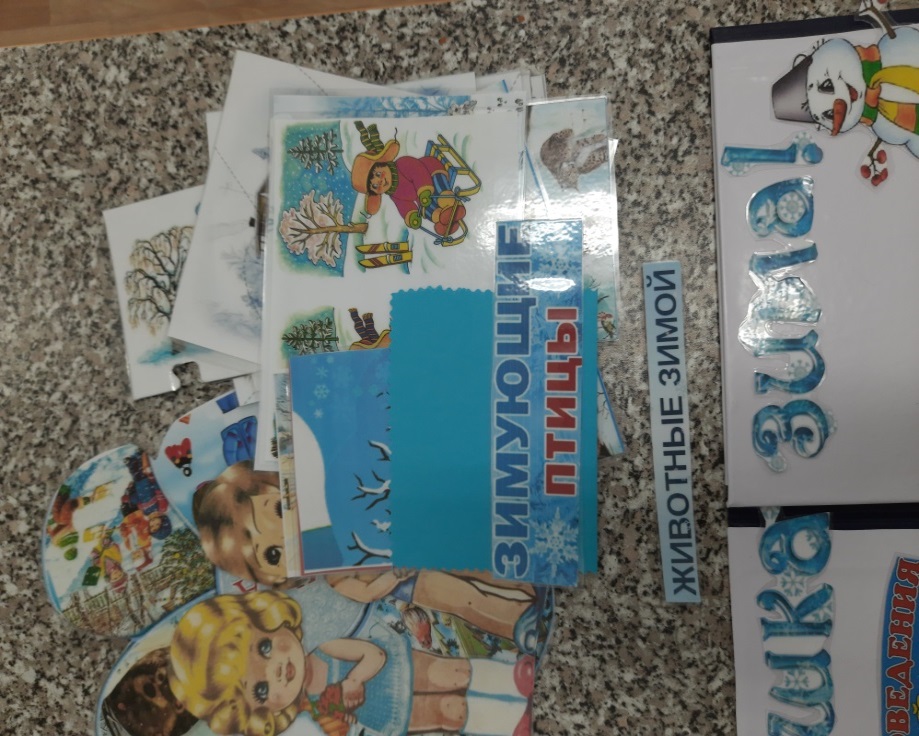 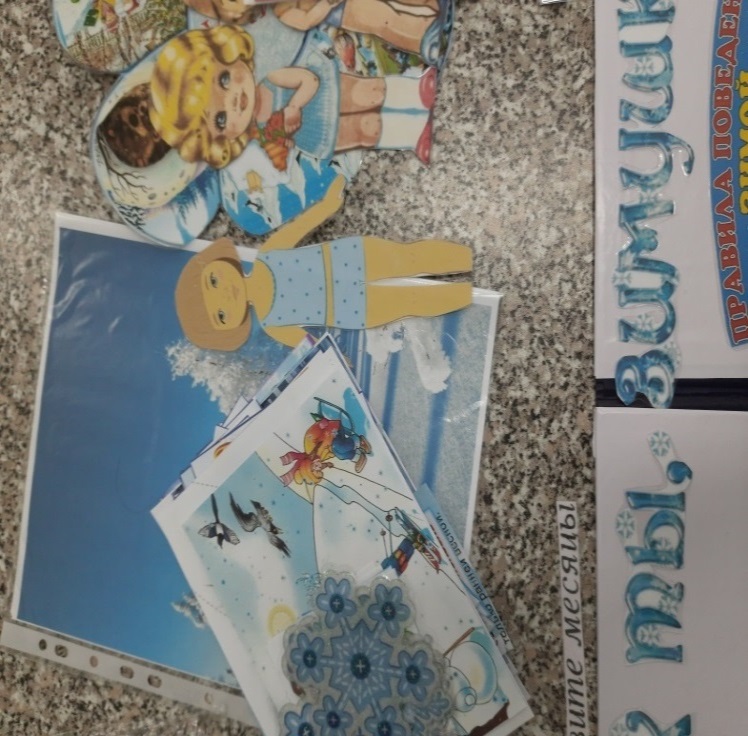 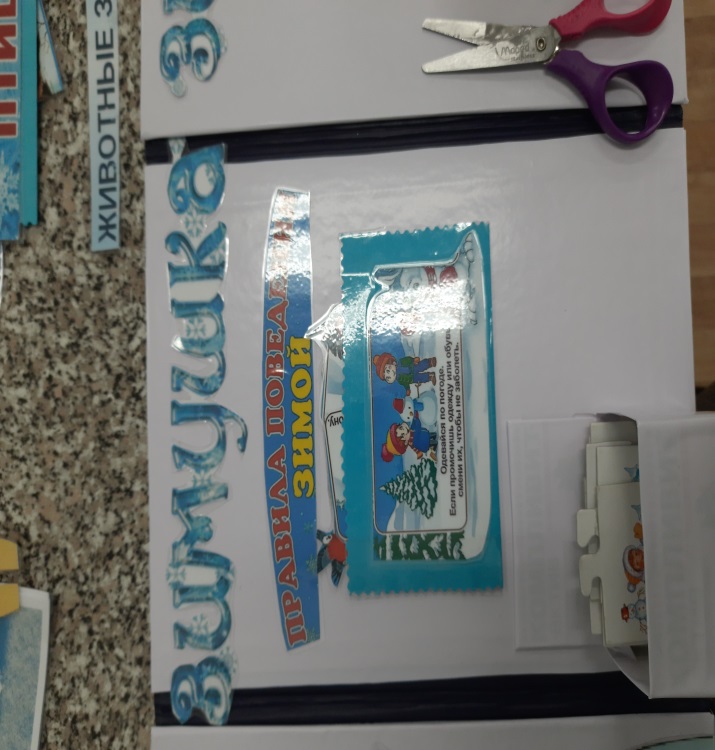 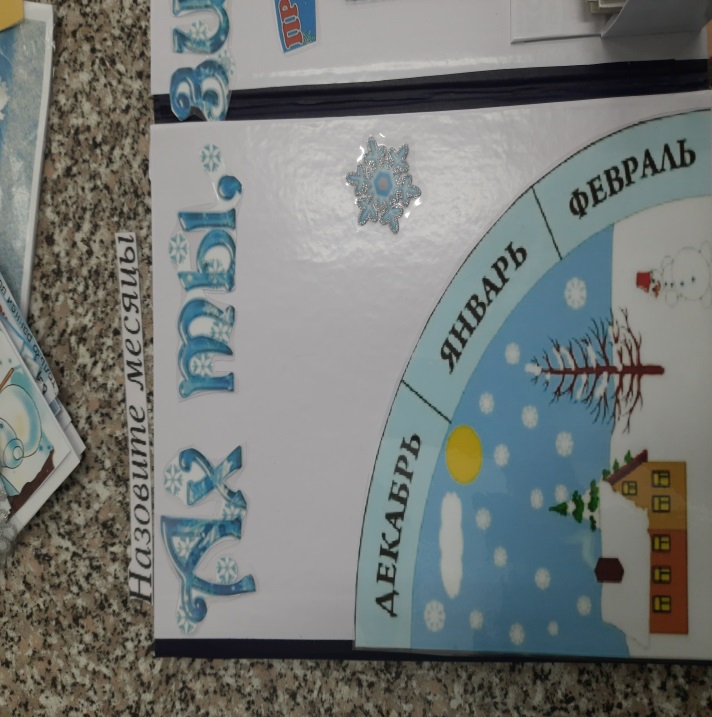 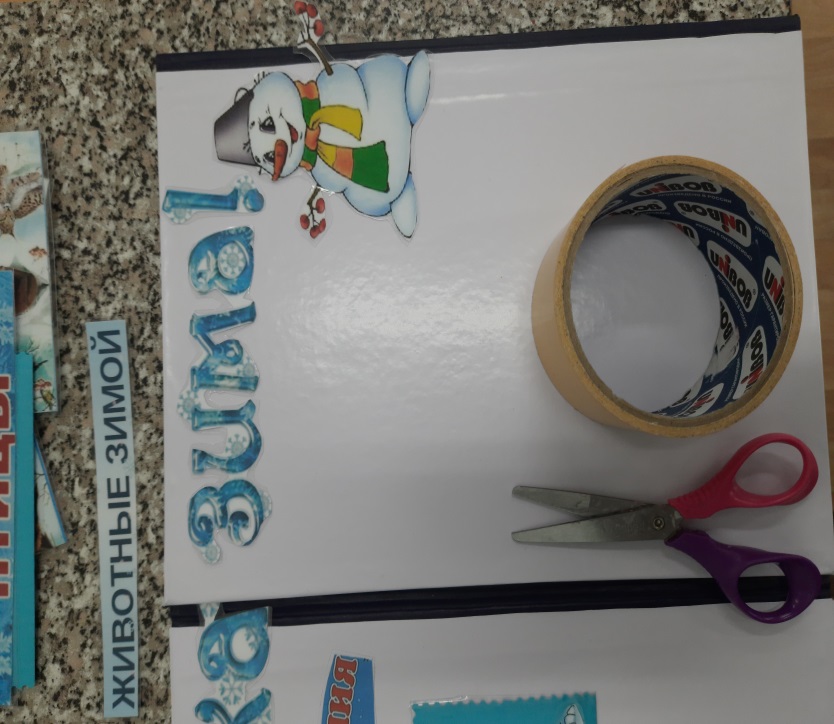 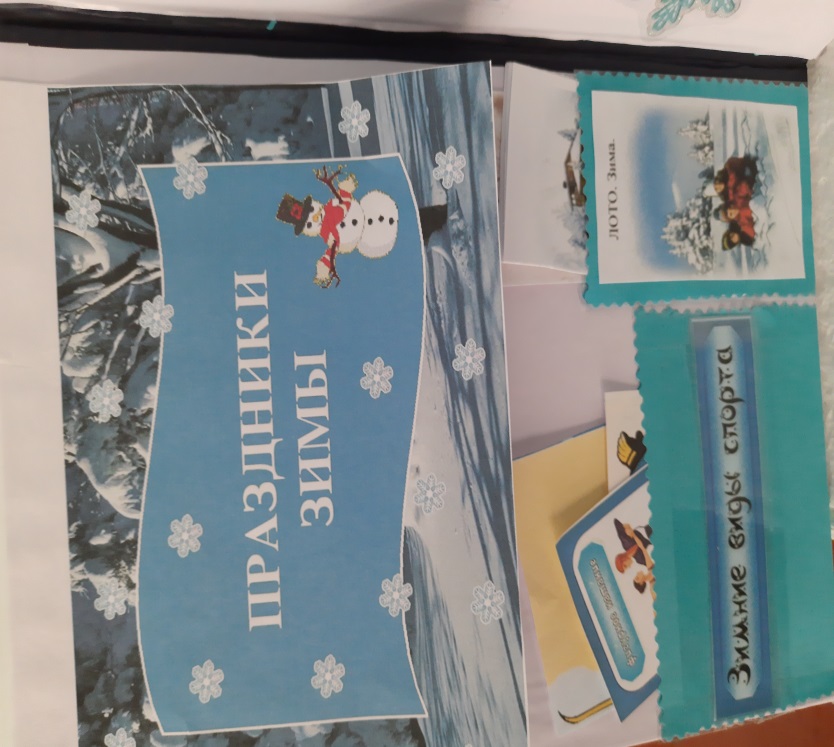 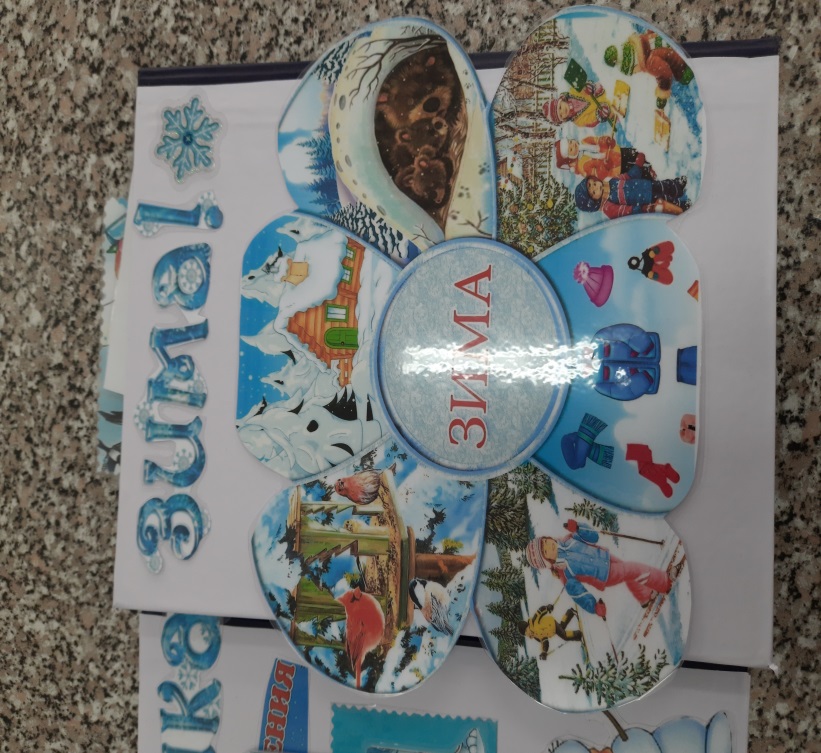 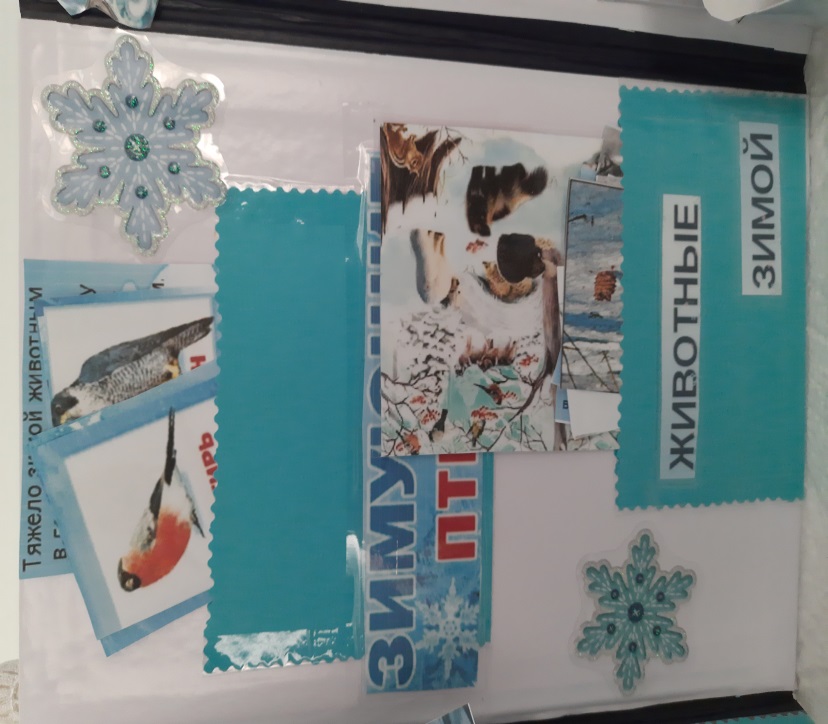 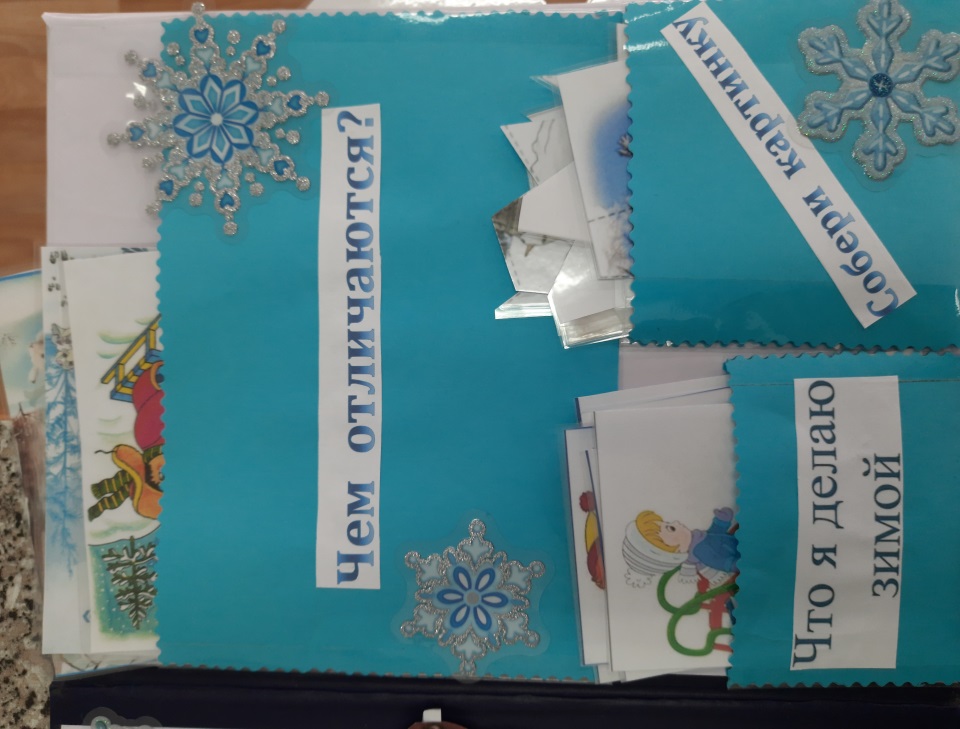 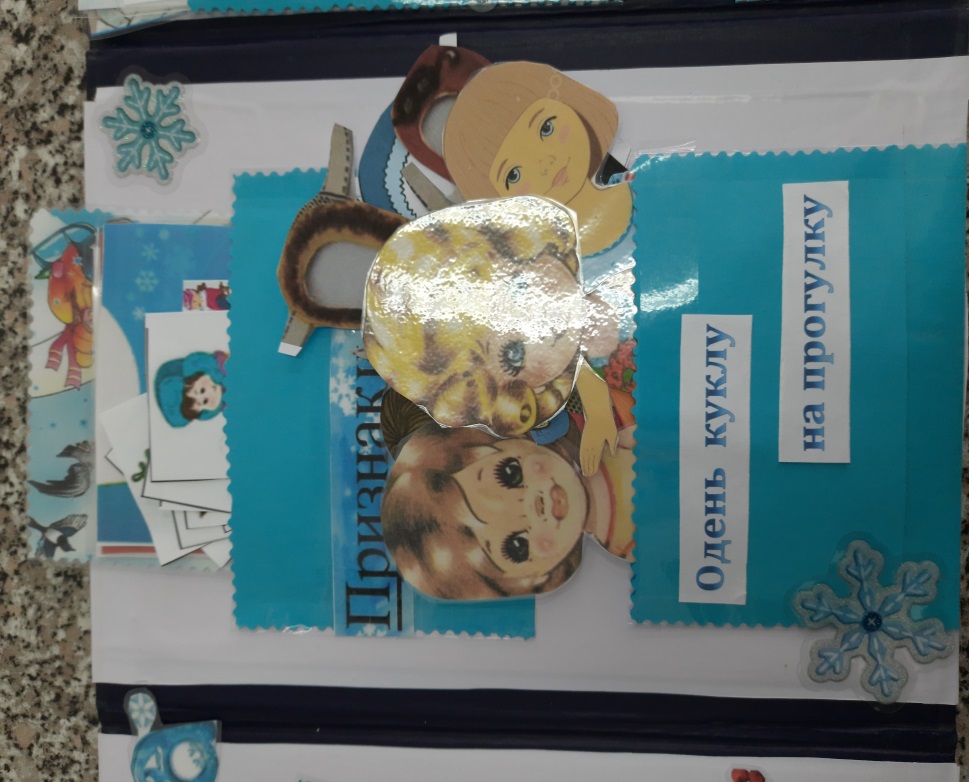 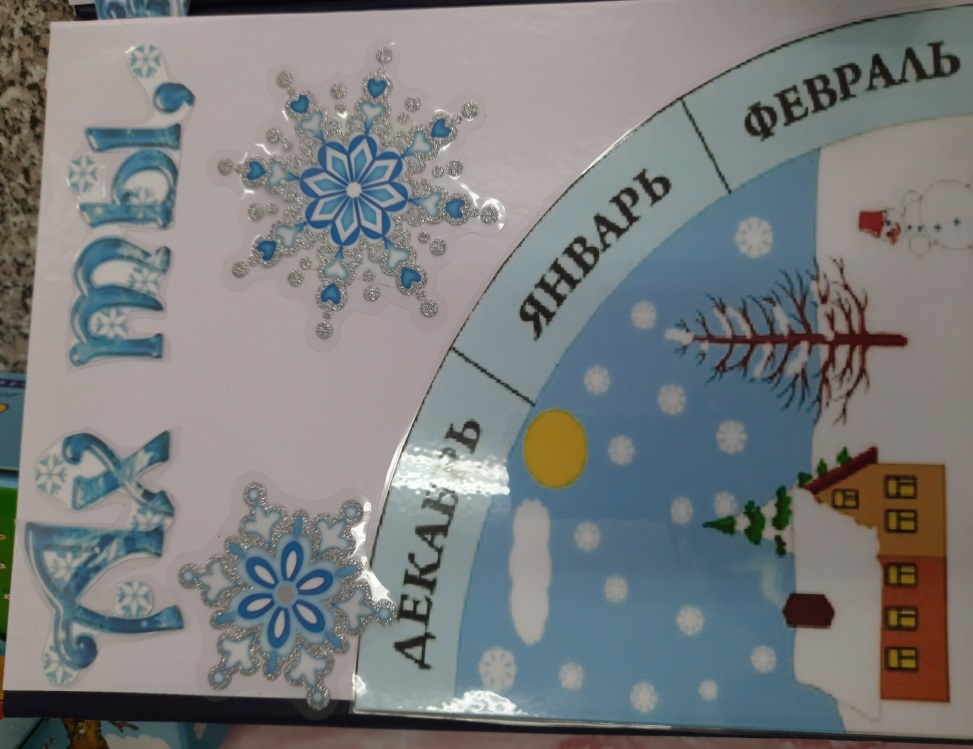 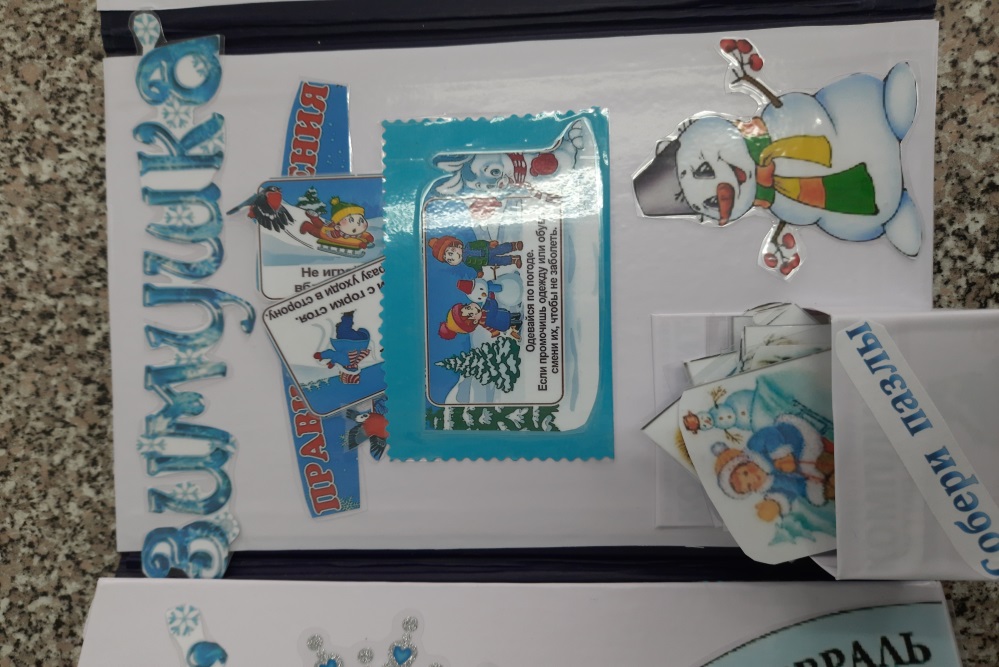                                        Получился   вот  такой   лэпбук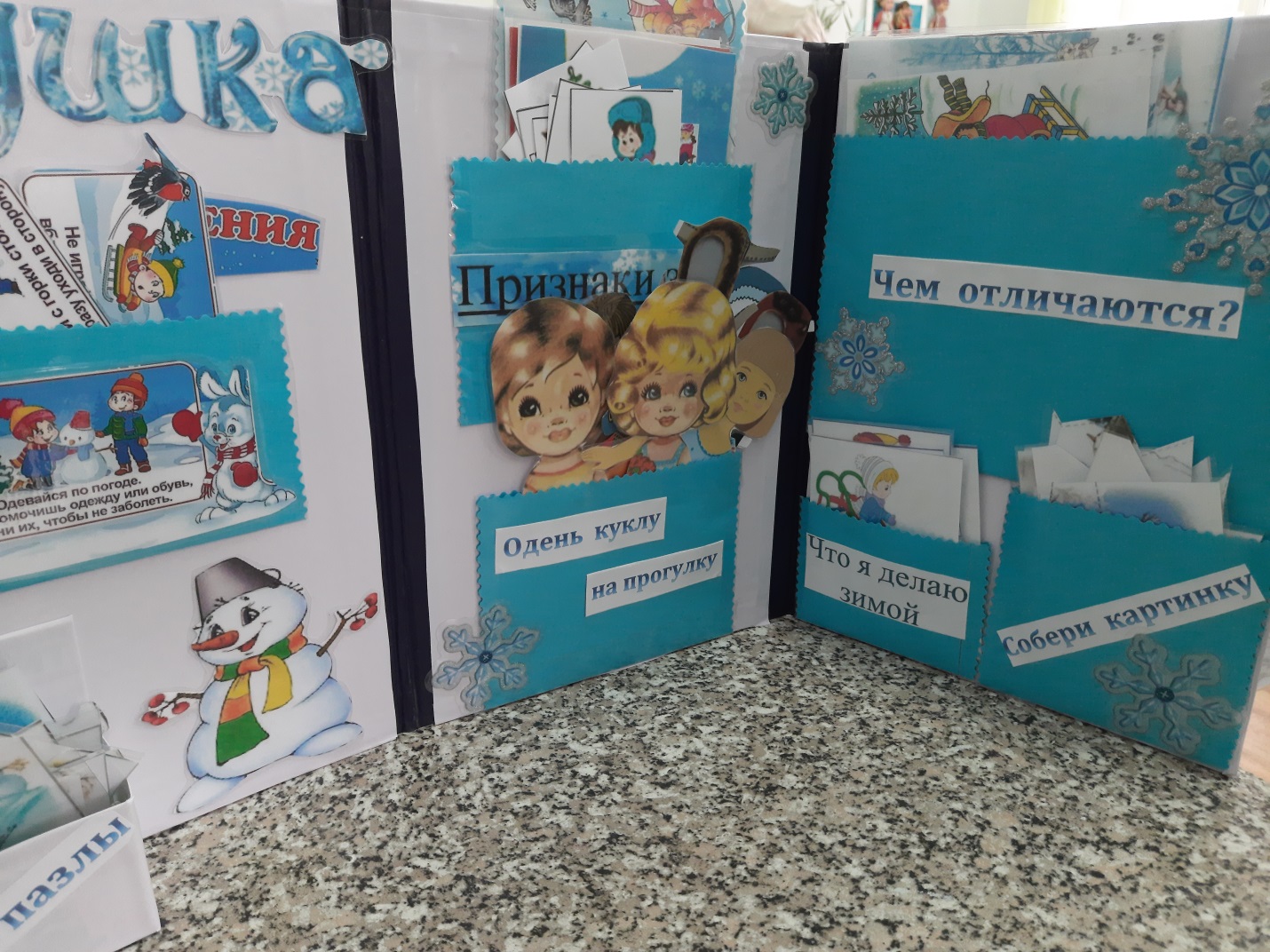 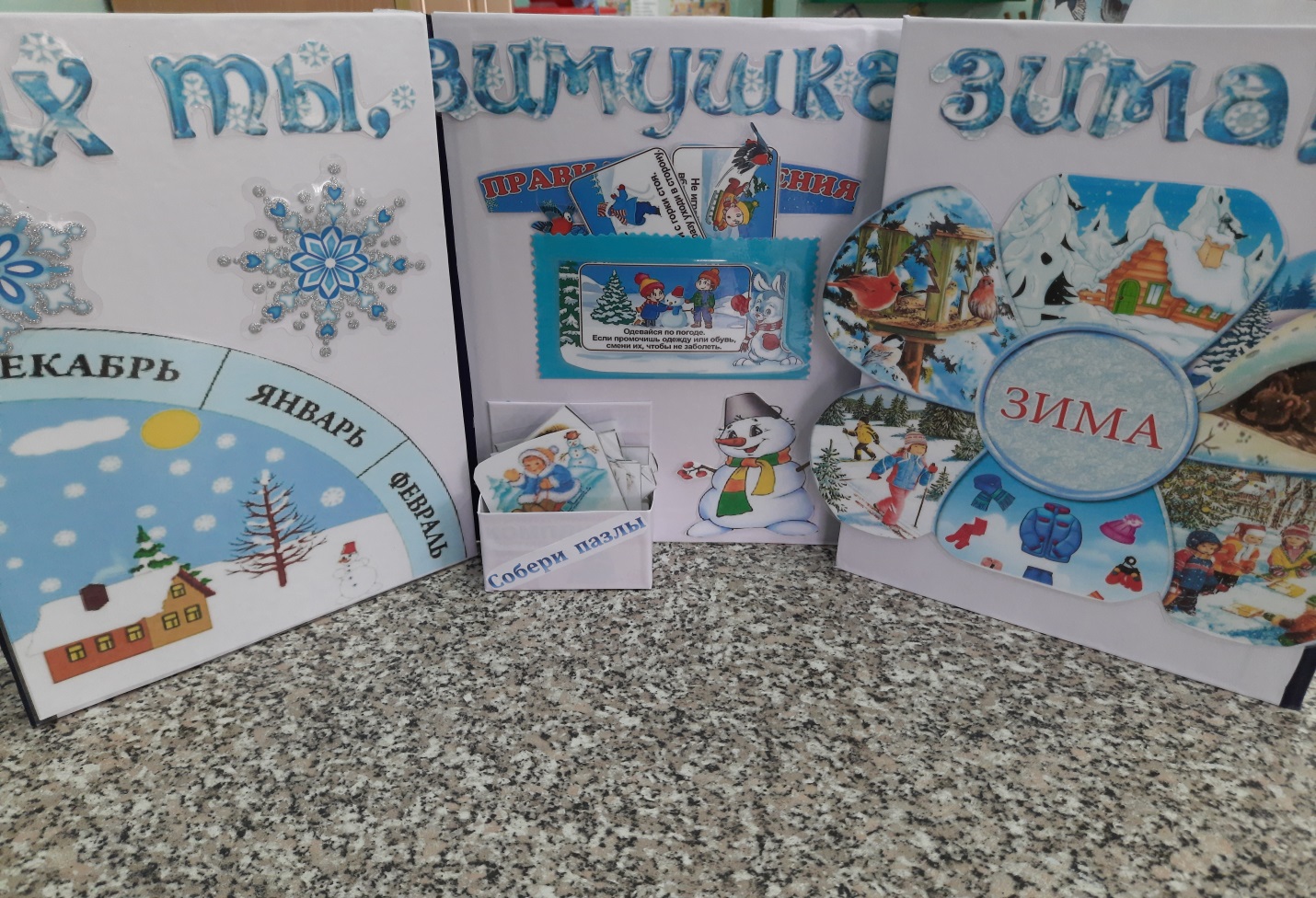 